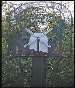 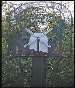 AYTHORPE RODING PARISH COUNCIL    	 	Clerk: Karen Weare  	  	  	Walnut Tree Cottage    	   	  	  	  	  	Dunmow Road    	01279 876274  	  	  	  	Leaden Roding    	   	  	  	  	  	Dunmow    	aythorpe-pc@hotmail.co.uk  	   	CM6 1QA   PARISH COUNCIL MEETING    Councillors are summoned to attend the meeting of Aythorpe Roding Parish Council BILL REEVE PAVILION on Monday 13th September 2021 at 7.30pm.  			K Weare  	  	   	  	Clerk to the Council        September 7th 2021  Residents are requested to make written representations in advance of the meeting. The press and public are invited to attend. AGENDA  Chairman's Welcome  Apologies and reasons for absence3.	Approval of Minutes              Cllrs to agree minutes of the previous meeting July 12th 2021 as a correct record. Chairman to 	sign.  4. 	Members Declaration of interests in Agenda Items5.	Public Representation  6.	Cllr S Barker UDC and ECC Report 7.        Reports           	 Cllr J Reynolds – Cricket Club             Cllr R Lister - Village Hall             Cllr P Coward-Whittaker – inspection of assets and defibrillator test8.	Clerk's Report 	1. Recreation Ground ditch	2. Roundbush green first cut 		3. Water bill explanation	4. Defibrillator	5. Allotment rent due 30th September. 	6. RoSPA inspection due	7. TSB authority9. 	Highways  	ECC Highways Briefing (Zoom) October 10th £20.10.  	Planning  		UTT/21/2225/HHF 4 Round Bush Villas
	Proposed rear and side extensions.		No comments.		UTT/21/2122/HHF The New Farmhouse,Keeres Green		Proposed single storey rear extension.		No comments	            UTT/21/1625/HHF Landview, Dunmow Road, CM6 1PT		Proposed erection of single storey outbuilding.		Approved.	UTT/21/0798/FUL Land East of Dunmow Road Aythorpe Roding CM6 1PQ	Parish Council objection. 	Cllrs may discuss any further planning matters.11.	Standing Orders	The Clerk has drafted revised standing orders and financial standing orders.	1. Cllrs to discuss and resolve to accept the standing orders.	2. Cllrs to discuss and resolve to accept the financial standing orders. 12. 	Finances  The Clerk reports that the TSB balance at August 11th £7,138.77. One Cllr to sign statement to verify balance		2.   Balance at 81/21				7,326.97			No income received														Payments made 			HMRC PAYE M3	  27.20			RCCE			  52.80			Clerk salary July	108.40			HMRC PAYE M4	  27.00			Clerk salary August	108.40		   323.80								7,003.17					3. Upcoming payments			Allotment water tank repairs.			HMRC PAYE M5 £27.20			RoSPA Inspection	13.	Clerk's Salary and Hours		The press and public may be excluded for this item.
 		Cllr Lister		The Clerk was appointed in June 2015 and has been paid on the National Joint Council of Local 	Government Service SCP 11 scale since that date. The 2020 hourly rate was £11.30. The 2021 	rate will be announced shortly and back-dated to April 1st 2021. The Clerk's hours were increased 	from 10 hours to 12 hours per month from April 2019. In addition to this the Clerk is paid an 	allowance of £12 per month for use of her home as the office. 	14.	October Litter Pick		Cllr Woodmore	15.	Queen's Platinum Jubilee Event/Village Event		 16.	Correspondence    	Clerk to bring to Members’ attention recently received items of interest not already                          notified or requiring further consideration-  Contributions for Ten Parish News October by 19th September ElanCityStansted Airport Watch
17.       Information exchange/next agenda items only  Items for information and discussion only. Items that require a decision will be put on the next agenda.  18.       PROPOSED DATE OF NEXT MEETING  		November 8th 2021 	CLOSE MEETING 	